ПОЛОЖЕНИЕ О I ВСЕРОССИЙСКОМ ДИСТАНЦИОННОМ  ДЕТСКОМ КРАЕВЕДЧЕСКОМ СЛЁТЕ «МОЯ МАЛАЯ РОДИНА!»   ИНТЕРНЕТ – ПОРТАЛА «ПРЕСТИЖ»Общие положения1.1. Слёт «Моя малая родина»  (далее Слёт) проводится  с  целью  воспитания у детей любви чувства гордости за свою страну,  любви  к родному краю. 1.3. Задачи Слёта: воспитывать у детей  и подростков чувство патриотизма;формировать у детей и подростков активную социальную позицию, направленную на сохранение окружающей среды;развивать наблюдательность, независимость мышления и умения        оперировать информацией;воспитывать у детей заботливое отношение к ветеранам войны.1.4. Организатором Слёта  является интернет – портал «Престиж». Возрастные категории  участников:дети от 3 до 6 лет; дети от 7 до 11 лет;дети от 12 до 15 лет;дети от 16 до 18 лет.3. Условия организации Слёта.3.1. Слёт  проводится в дистанционном режиме на сайте http://prestig-konkurs.ru/3.2. Творческие работы принимаются в период с 1сентября 2014 г по 31 декабря 2014г. по электронному адресу:  Prestigkonkurs@yandex.ru  3.3. Творческие работы могут быть представлены по следующим номинациям:«Моя малая родина – нет тебя роднее!»;«История моей родины»;«Мои земляки – герои войны»;«Экологические проблемы родного края»;«Достопримечательности родного края»;«Традиции моего народа – от  старины к  современности».3.4. Оргвзнос за участие в Слёте  составляет 200 рублей за одну работу (без комиссии банка). Оргвзнос расходуется на оформление документов, подтверждающих участие в конкурсе. 3.5. Творческие работы воспитанников  специальных (коррекционных) учреждений  принимаются без внесения оргвзноса. 4. Требования к конкурсным материалам:4.1. Количество представляемых работ от одного автора и от одного образовательного учреждения не ограничено.4.2. Творческие работы должны быть авторскими. Ответственность за нарушение авторских прав несет взрослый, приславший работы.4.3. Принимаются коллективные работы (группы, класса). Взрослые могут быть помощниками в совместных работах, руководителями; Творческие работы могут быть представлены в виде:рисунок (родной город, село, деревня; детская площадка, родной дом и т.д.); рассказ о родном крае (история, современность развития, экология)компьютерная графика;буклет:стихи, собственного сочинения;презентации о родном крае;исследовательский проект;видеоролики  не более 3-х минут (в том числе, выступление агитбригад).4.5. Творческие работы   выполняются в любой технике: гуашь, акварель, графитовый карандаш, тушь, компьютерная графика. 4.6. Содержание текстовой и презентационной работы может включать:1). Происхождение названия местности, населенного пункта, части большого города,  ближайших  рек, озер, и т.д. Как сейчас изменилась планировка местности.2). Информация о старожилах и местных жителях района (родословная, кем были, откуда переехали и почему, их занятие). 3). Рассказ о своей родословной.4). Информация об изменении состава растительного и животного мира, описание современного состояния живой и неживой природы данной местности (желательно, проиллюстрированное оригинальными фотографиями). 5).  Информация о современных экологических и/или социальных проблемах данной местности6).Информация о сохранившихся народных традициях (желательно, проиллюстрированный фотографиями, сделанными участниками), местные предания.7. Рассказ о военной истории местности и проходивших там сражениях, героях войн.8). Описание сохранившихся достопримечательностей района и их истории.5. Требования к оформлению конкурсных материалов 5.1. Для участия в Слёте  необходимо подать заявку.  Образец заявки (Приложение №1) Подавая заявку на участие в слёте, участники слёта подтверждают своё согласие с договором-офертой интернет - портала «Престиж».5.2. Материалы участников Слёта отправляются по электронной почте Prestigkonkurs@yandex.ru одним письмом. В теме письма указывается: «Слёт».5.3.  Письмо должно содержать отдельные файлы: творческие работы (название файла соответствует названию номинации);заявка на участие в Слёте, которая оформляется по образцу (Приложение №1) (название файла – «Заявка»); скан-копия квитанции об оплате (Приложение №2)  (название файла – «Квитанция»);фотография участника слёта,  желающего поместить свое фото на наградных документах   (название файла соответствует фамилии участника слёта).5.4. При отправке работ по электронной почте участники Слёта получают уведомление о получении материалов. Если в течение 3дней  такое уведомление вам не поступило – отправьте работу еще раз.5.5. Заявки и творческие  работы, не соответствующие требованиям данного  Положения, присланные после окончания срока приёма работ, не рассматриваются. Оплата оргвзноса не возвращается. Подавая заявку на участие в Слёте, участники подтверждают своё согласие с Договором-офертой сайта интернет - портала «Престиж».Порядок подведения итогов Слёта.6.1. Итоги Слёта подводятся еженедельно. Решение жюри окончательно, обсуждению и пересмотру не подлежит.6.2. Победители, призеры и лауреаты Слёта определяются в каждой номинации по количеству набранных баллов. Победители – 25 баллов; призеры – от 15-24 баллов; лауреаты – от 10-14 баллов. Дети,  набравшие менее 10 баллов, получают статус участника.  Творческие работы  оцениваются по следующим критериям:соответствие заданной теме и существующим данным(5 баллов);идейность (направленность на созидание)  (5 баллов);креативность (5 баллов);эстетичность (5 баллов); качество исполнения (5 баллов).6.3.Победители, призеры, лауреаты Слёта награждаются Дипломами, остальные участники Слёта получают сертификаты об участии. (Приложение № 3).6.4. Дипломы и сертификаты высылаются участникам бесплатно по электронной почте в течение 7 дней после еженедельных подведений итогов конкурсов.  6.5. При желании разместить на наградном документе свою фотографию производится дополнительная оплата в размере 100 рублей (без комиссии банка), фотография высылается отдельным файлом в формате  JPEG/JPG, в одном письме с заявкой, конкурсной работой и копией квитанции с пометкой «Фото для документа». Указанные размеры оплаты суммируются и оплачиваются общей квитанцией.6.6. Педагоги, предоставившие 5 и более детских работ разных авторов, получают Благодарственные письма. 6.7. При активном участии в слёте детей и педагогов высылается Благодарственное письмо учреждению на имя директора (заведующего).6.8. Лучшие работы после окончания Слёта могут быть размещены на сайте http://prestig-konkurs.ruКонтактные данные  7.1. По всем организационным вопросам можно обращаться в Координационный Совет Портала по электронной почте Prestigkonkurs@yandex.ruПриложение №1Заявка на участиев I Всероссийском дистанционном детском краеведческом слёте «Моя малая родина!», организованном  интернет – порталом «Престиж»Приложение № 2  Квитанция                                                                                                                                                                               Приложение № 3Образцы наградных документов.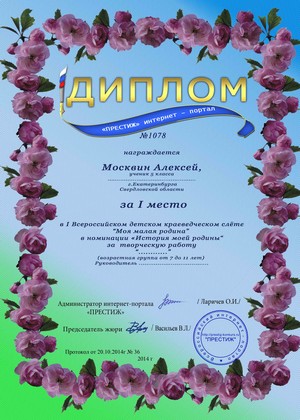 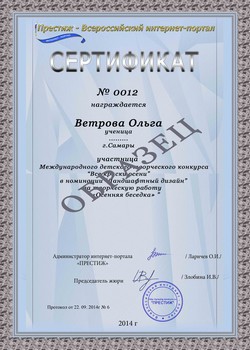 №Ф.И. автора, возраст, классОбразовательное учреждение, организация, объединение (полное по Уставу); населённый пунктНоминация слёта, название работыЭлектронный адрес,контактный телефонРуководитель, должностьИзвещениеКассир                                                                                                           Форма № ПД-4ИП Ларичев Олег Игоревич                                                                                                           Форма № ПД-4ИП Ларичев Олег Игоревич                                                                                                           Форма № ПД-4ИП Ларичев Олег Игоревич                                                                                                           Форма № ПД-4ИП Ларичев Олег Игоревич                                                                                                           Форма № ПД-4ИП Ларичев Олег Игоревич                                                                                                           Форма № ПД-4ИП Ларичев Олег Игоревич                                                                                                           Форма № ПД-4ИП Ларичев Олег Игоревич                                                                                                           Форма № ПД-4ИП Ларичев Олег Игоревич                                                                                                           Форма № ПД-4ИП Ларичев Олег Игоревич                                                                                                           Форма № ПД-4ИП Ларичев Олег ИгоревичИзвещениеКассир                                                                 (наименование получателя платежа)                                                                  (наименование получателя платежа)                                                                  (наименование получателя платежа)                                                                  (наименование получателя платежа)                                                                  (наименование получателя платежа)                                                                  (наименование получателя платежа)                                                                  (наименование получателя платежа)                                                                  (наименование получателя платежа)                                                                  (наименование получателя платежа)                                                                  (наименование получателя платежа) ИзвещениеКассир432204665423432204665423408028100002400002994080281000024000029940802810000240000299408028100002400002994080281000024000029940802810000240000299ИзвещениеКассир            (ИНН получателя платежа)                                               (номер счета получателя платежа)            (ИНН получателя платежа)                                               (номер счета получателя платежа)            (ИНН получателя платежа)                                               (номер счета получателя платежа)            (ИНН получателя платежа)                                               (номер счета получателя платежа)            (ИНН получателя платежа)                                               (номер счета получателя платежа)            (ИНН получателя платежа)                                               (номер счета получателя платежа)            (ИНН получателя платежа)                                               (номер счета получателя платежа)            (ИНН получателя платежа)                                               (номер счета получателя платежа)            (ИНН получателя платежа)                                               (номер счета получателя платежа)            (ИНН получателя платежа)                                               (номер счета получателя платежа)ИзвещениеКассир  ОАО КБ «Хлынов»,  г. Киров  ОАО КБ «Хлынов»,  г. Киров  ОАО КБ «Хлынов»,  г. Киров  ОАО КБ «Хлынов»,  г. Киров  ОАО КБ «Хлынов»,  г. Киров  ОАО КБ «Хлынов»,  г. КировБИКБИК043304711ИзвещениеКассир                     (наименование банка получателя платежа)                     (наименование банка получателя платежа)                     (наименование банка получателя платежа)                     (наименование банка получателя платежа)                     (наименование банка получателя платежа)                     (наименование банка получателя платежа)                     (наименование банка получателя платежа)                     (наименование банка получателя платежа)                     (наименование банка получателя платежа)                     (наименование банка получателя платежа)ИзвещениеКассирНомер кор./сч. банка получателя платежаНомер кор./сч. банка получателя платежаНомер кор./сч. банка получателя платежаНомер кор./сч. банка получателя платежаНомер кор./сч. банка получателя платежа3010181010000000071130101810100000000711301018101000000007113010181010000000071130101810100000000711ИзвещениеКассирОргвзнос за участие в слёте Оргвзнос за участие в слёте Оргвзнос за участие в слёте Оргвзнос за участие в слёте Оргвзнос за участие в слёте Оргвзнос за участие в слёте ИзвещениеКассир     (наименование платежа)                                                              (номер лицевого счета (код) плательщика)     (наименование платежа)                                                              (номер лицевого счета (код) плательщика)     (наименование платежа)                                                              (номер лицевого счета (код) плательщика)     (наименование платежа)                                                              (номер лицевого счета (код) плательщика)     (наименование платежа)                                                              (номер лицевого счета (код) плательщика)     (наименование платежа)                                                              (номер лицевого счета (код) плательщика)     (наименование платежа)                                                              (номер лицевого счета (код) плательщика)     (наименование платежа)                                                              (номер лицевого счета (код) плательщика)     (наименование платежа)                                                              (номер лицевого счета (код) плательщика)     (наименование платежа)                                                              (номер лицевого счета (код) плательщика)ИзвещениеКассирФ.И.О. плательщика:ИзвещениеКассирАдрес плательщика:ИзвещениеКассир  Сумма платежа: _________ руб.  _____коп.   Сумма платы за услуги: _______ руб. _____коп  Сумма платежа: _________ руб.  _____коп.   Сумма платы за услуги: _______ руб. _____коп  Сумма платежа: _________ руб.  _____коп.   Сумма платы за услуги: _______ руб. _____коп  Сумма платежа: _________ руб.  _____коп.   Сумма платы за услуги: _______ руб. _____коп  Сумма платежа: _________ руб.  _____коп.   Сумма платы за услуги: _______ руб. _____коп  Сумма платежа: _________ руб.  _____коп.   Сумма платы за услуги: _______ руб. _____коп  Сумма платежа: _________ руб.  _____коп.   Сумма платы за услуги: _______ руб. _____коп  Сумма платежа: _________ руб.  _____коп.   Сумма платы за услуги: _______ руб. _____коп  Сумма платежа: _________ руб.  _____коп.   Сумма платы за услуги: _______ руб. _____коп  Сумма платежа: _________ руб.  _____коп.   Сумма платы за услуги: _______ руб. _____копИзвещениеКассир  Итого ______________ руб. ______ коп.       “______”____________________ 201___г.  Итого ______________ руб. ______ коп.       “______”____________________ 201___г.  Итого ______________ руб. ______ коп.       “______”____________________ 201___г.  Итого ______________ руб. ______ коп.       “______”____________________ 201___г.  Итого ______________ руб. ______ коп.       “______”____________________ 201___г.  Итого ______________ руб. ______ коп.       “______”____________________ 201___г.  Итого ______________ руб. ______ коп.       “______”____________________ 201___г.  Итого ______________ руб. ______ коп.       “______”____________________ 201___г.  Итого ______________ руб. ______ коп.       “______”____________________ 201___г.  Итого ______________ руб. ______ коп.       “______”____________________ 201___г.ИзвещениеКассирС условиями приема указанной в платежном документе суммы, в т.ч. с суммой взимаемой платы за услуги банка ознакомлен и согласен.              Подпись плательщика _________________________С условиями приема указанной в платежном документе суммы, в т.ч. с суммой взимаемой платы за услуги банка ознакомлен и согласен.              Подпись плательщика _________________________С условиями приема указанной в платежном документе суммы, в т.ч. с суммой взимаемой платы за услуги банка ознакомлен и согласен.              Подпись плательщика _________________________С условиями приема указанной в платежном документе суммы, в т.ч. с суммой взимаемой платы за услуги банка ознакомлен и согласен.              Подпись плательщика _________________________С условиями приема указанной в платежном документе суммы, в т.ч. с суммой взимаемой платы за услуги банка ознакомлен и согласен.              Подпись плательщика _________________________С условиями приема указанной в платежном документе суммы, в т.ч. с суммой взимаемой платы за услуги банка ознакомлен и согласен.              Подпись плательщика _________________________С условиями приема указанной в платежном документе суммы, в т.ч. с суммой взимаемой платы за услуги банка ознакомлен и согласен.              Подпись плательщика _________________________С условиями приема указанной в платежном документе суммы, в т.ч. с суммой взимаемой платы за услуги банка ознакомлен и согласен.              Подпись плательщика _________________________С условиями приема указанной в платежном документе суммы, в т.ч. с суммой взимаемой платы за услуги банка ознакомлен и согласен.              Подпись плательщика _________________________С условиями приема указанной в платежном документе суммы, в т.ч. с суммой взимаемой платы за услуги банка ознакомлен и согласен.              Подпись плательщика _________________________Квитанция КассирКвитанция КассирИП  Ларичев Олег ИгоревичИП  Ларичев Олег ИгоревичИП  Ларичев Олег ИгоревичИП  Ларичев Олег ИгоревичИП  Ларичев Олег ИгоревичИП  Ларичев Олег ИгоревичИП  Ларичев Олег ИгоревичИП  Ларичев Олег ИгоревичИП  Ларичев Олег ИгоревичИП  Ларичев Олег ИгоревичКвитанция Кассир                                                                 (наименование получателя платежа)                                                                  (наименование получателя платежа)                                                                  (наименование получателя платежа)                                                                  (наименование получателя платежа)                                                                  (наименование получателя платежа)                                                                  (наименование получателя платежа)                                                                  (наименование получателя платежа)                                                                  (наименование получателя платежа)                                                                  (наименование получателя платежа)                                                                  (наименование получателя платежа) Квитанция Кассир432204665423432204665423408028100002400002994080281000024000029940802810000240000299408028100002400002994080281000024000029940802810000240000299Квитанция Кассир            (ИНН получателя платежа)                                               (номер счета получателя платежа)            (ИНН получателя платежа)                                               (номер счета получателя платежа)            (ИНН получателя платежа)                                               (номер счета получателя платежа)            (ИНН получателя платежа)                                               (номер счета получателя платежа)            (ИНН получателя платежа)                                               (номер счета получателя платежа)            (ИНН получателя платежа)                                               (номер счета получателя платежа)            (ИНН получателя платежа)                                               (номер счета получателя платежа)            (ИНН получателя платежа)                                               (номер счета получателя платежа)            (ИНН получателя платежа)                                               (номер счета получателя платежа)            (ИНН получателя платежа)                                               (номер счета получателя платежа)Квитанция КассирОАО КБ «Хлынов»,  г. КировОАО КБ «Хлынов»,  г. КировОАО КБ «Хлынов»,  г. КировОАО КБ «Хлынов»,  г. КировОАО КБ «Хлынов»,  г. КировОАО КБ «Хлынов»,  г. КировБИКБИК043304711Квитанция Кассир                     (наименование банка получателя платежа)                     (наименование банка получателя платежа)                     (наименование банка получателя платежа)                     (наименование банка получателя платежа)                     (наименование банка получателя платежа)                     (наименование банка получателя платежа)                     (наименование банка получателя платежа)                     (наименование банка получателя платежа)                     (наименование банка получателя платежа)                     (наименование банка получателя платежа)Квитанция КассирНомер кор./сч. банка получателя платежаНомер кор./сч. банка получателя платежаНомер кор./сч. банка получателя платежаНомер кор./сч. банка получателя платежаНомер кор./сч. банка получателя платежа3010181010000000071130101810100000000711301018101000000007113010181010000000071130101810100000000711Квитанция КассирОргвзнос за участие в слёте Оргвзнос за участие в слёте Оргвзнос за участие в слёте Оргвзнос за участие в слёте Оргвзнос за участие в слёте Оргвзнос за участие в слёте Квитанция Кассир                       (наименование платежа)                                           (номер лицевого счета (код) плательщика)                       (наименование платежа)                                           (номер лицевого счета (код) плательщика)                       (наименование платежа)                                           (номер лицевого счета (код) плательщика)                       (наименование платежа)                                           (номер лицевого счета (код) плательщика)                       (наименование платежа)                                           (номер лицевого счета (код) плательщика)                       (наименование платежа)                                           (номер лицевого счета (код) плательщика)                       (наименование платежа)                                           (номер лицевого счета (код) плательщика)                       (наименование платежа)                                           (номер лицевого счета (код) плательщика)                       (наименование платежа)                                           (номер лицевого счета (код) плательщика)                       (наименование платежа)                                           (номер лицевого счета (код) плательщика)Квитанция КассирФ.И.О. плательщика:Квитанция КассирАдрес плательщика:Квитанция Кассир  Сумма платежа: _________ руб.  ______ коп.   Сумма платы за услуги: ____ руб. ____коп.  Сумма платежа: _________ руб.  ______ коп.   Сумма платы за услуги: ____ руб. ____коп.  Сумма платежа: _________ руб.  ______ коп.   Сумма платы за услуги: ____ руб. ____коп.  Сумма платежа: _________ руб.  ______ коп.   Сумма платы за услуги: ____ руб. ____коп.  Сумма платежа: _________ руб.  ______ коп.   Сумма платы за услуги: ____ руб. ____коп.  Сумма платежа: _________ руб.  ______ коп.   Сумма платы за услуги: ____ руб. ____коп.  Сумма платежа: _________ руб.  ______ коп.   Сумма платы за услуги: ____ руб. ____коп.  Сумма платежа: _________ руб.  ______ коп.   Сумма платы за услуги: ____ руб. ____коп.  Сумма платежа: _________ руб.  ______ коп.   Сумма платы за услуги: ____ руб. ____коп.  Сумма платежа: _________ руб.  ______ коп.   Сумма платы за услуги: ____ руб. ____коп.Квитанция Кассир Итого ___________ руб. _____ коп.                 “______”______________________ 201___г. Итого ___________ руб. _____ коп.                 “______”______________________ 201___г. Итого ___________ руб. _____ коп.                 “______”______________________ 201___г. Итого ___________ руб. _____ коп.                 “______”______________________ 201___г. Итого ___________ руб. _____ коп.                 “______”______________________ 201___г. Итого ___________ руб. _____ коп.                 “______”______________________ 201___г. Итого ___________ руб. _____ коп.                 “______”______________________ 201___г. Итого ___________ руб. _____ коп.                 “______”______________________ 201___г. Итого ___________ руб. _____ коп.                 “______”______________________ 201___г. Итого ___________ руб. _____ коп.                 “______”______________________ 201___г.Квитанция КассирС условиями приема указанной в платежном документе суммы, в т.ч. с суммой взимаемой платы за услуги банка ознакомлен и согласен.            Подпись плательщика             ____________________С условиями приема указанной в платежном документе суммы, в т.ч. с суммой взимаемой платы за услуги банка ознакомлен и согласен.            Подпись плательщика             ____________________С условиями приема указанной в платежном документе суммы, в т.ч. с суммой взимаемой платы за услуги банка ознакомлен и согласен.            Подпись плательщика             ____________________С условиями приема указанной в платежном документе суммы, в т.ч. с суммой взимаемой платы за услуги банка ознакомлен и согласен.            Подпись плательщика             ____________________С условиями приема указанной в платежном документе суммы, в т.ч. с суммой взимаемой платы за услуги банка ознакомлен и согласен.            Подпись плательщика             ____________________С условиями приема указанной в платежном документе суммы, в т.ч. с суммой взимаемой платы за услуги банка ознакомлен и согласен.            Подпись плательщика             ____________________С условиями приема указанной в платежном документе суммы, в т.ч. с суммой взимаемой платы за услуги банка ознакомлен и согласен.            Подпись плательщика             ____________________С условиями приема указанной в платежном документе суммы, в т.ч. с суммой взимаемой платы за услуги банка ознакомлен и согласен.            Подпись плательщика             ____________________С условиями приема указанной в платежном документе суммы, в т.ч. с суммой взимаемой платы за услуги банка ознакомлен и согласен.            Подпись плательщика             ____________________С условиями приема указанной в платежном документе суммы, в т.ч. с суммой взимаемой платы за услуги банка ознакомлен и согласен.            Подпись плательщика             ____________________